МУ «УПРАВЛЕНИЕ ОБРАЗОВАНИЯАДМИНИСТРАЦИИ КРАСНОЯРУЖСКОГО РАЙОНА»ПРИКАЗот « 9 » января 2019 г.                                                          № 181-11/3Об утверждении муниципального задания образовательным учреждениям района на 2019 год и плановые 2020-2021 годыВ соответствии с  Федеральным законом от 8 мая 2010 года №83-ФЗ «О внесении изменений в отдельные законодательные акты Российской Федерации в связи с совершенствованием правового положения государственных (муниципальных) учреждений», во исполнение постановления главы администрации Краснояружского района от 29 декабря 2011 года №251 «О передаче администрацией Краснояружского района отдельных функций и полномочий учредителя муниципального учреждения отраслевым (функциональным) органам администрации Краснояружского района), постановления главы администрации Краснояружского района от 29 сентября 2015 года №358 «О порядке формирования муниципального задания на оказание муниципальных услуг (выполнение работ) в отношении муниципальных учреждений Краснояружского района и о финансовом обеспечении выполнения муниципального задания» приказываю:Утвердить муниципальное задание на 2019 год и плановые 2020-2021 годы следующим образовательным учреждениям Краснояружского района (прилагаются):муниципальному общеобразовательному учреждению «Краснояружская средняя общеобразовательная школа №1»муниципальному общеобразовательному учреждению «Краснояружская средняя общеобразовательная школа №2»муниципальному общеобразовательному учреждению «Графовская средняя общеобразовательная школа»муниципальному общеобразовательному учреждению «Вязовская средняя общеобразовательная школа»муниципальному общеобразовательному учреждению «Сергиевская средняя общеобразовательная школа»муниципальному общеобразовательному учреждению «Илек-Пеньковская средняя общеобразовательная школа»муниципальному общеобразовательному учреждению «Степнянская основная общеобразовательная школа»муниципальному общеобразовательному учреждению «Репяховская основная общеобразовательная школа»муниципальному общеобразовательному учреждению «Теребренская основная общеобразовательная школа»муниципальному общеобразовательному учреждению «Колотиловская основная общеобразовательная школа»муниципальному дошкольному образовательному учреждению «Краснояружский центр развития ребенка – детский сад»муниципальному дошкольному образовательному учреждению «Краснояружский детский сад общеразвивающего вида»муниципальному дошкольному образовательному учреждению «Краснояружский детский сад «Солнечный»муниципальному дошкольному образовательному учреждению «Вязовской детский сад»муниципальному дошкольному образовательному учреждению «Сергиевский детский сад»муниципальному дошкольному образовательному учреждению «Демидовский детский сад»Муниципальному бюджетному учреждению дополнительного образования «Краснояружский Центр дополнительного образования»Муниципальному бюджетному учреждению дополнительного образования «Краснояружская станция юных натуралистов»•Муниципальному бюджетному учреждению дополнительного образования «Краснояружская детско-юношеская спортивная школа»Начальнику отдела экономического развития Куликовой Н.В. заключить Соглашения с образовательными учреждениями на предоставление из бюджета муниципального района субсидий на исполнение муниципального задания бюджетного учреждение.Отделу бухгалтерского учета и контроля бухгалтерских служб образовательных учреждений (Секиркина Л.В.) предоставить образовательным учреждениям субсидии на исполнение муниципального задания.Контроль за исполнением данного приказа оставляю за собой.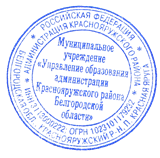 Начальник  МУ  «Управление  образования администрации Краснояружского района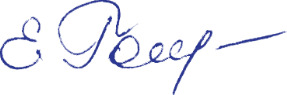 Белгородской области»                                                                      Е.Г.Головенко                                                                     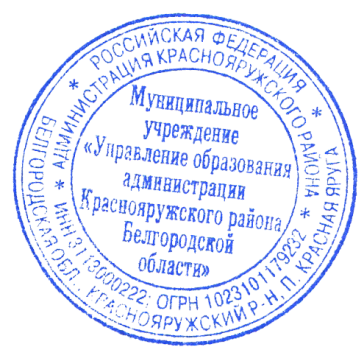 